Комплекс упражнений  для утренней зарядки http://www.tvoytrener.com/doma/ytrennya_zariadka.php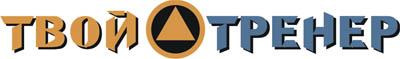 ИНДИВИДУАЛЬНЫЙ КОМПЛЕКС УПРАЖНЕНИЙЗаказать индивидуальный комплекс упражнений от Тимко Ильи (автора этого тенировочного плана и всех планов на сайте) вы можете здесь:http://www.tvoytrener.com/sotrydnichestvo/kompleks_upragnenii.phpЭтот план есть в нашем приложении «ТВОЙ ТРЕНЕР»НАШИ  БЕСПЛАТНЫЕ  КНИГИОБРАЩЕНИЕ  СОЗДАТЕЛЯ САЙТАЕсли вам понравился план тренировок - поддержите проект.
Команда нашего сайта делает всё возможное, чтобы вся информация на нём была абсолютно бесплатной для вас. И я надеюсь, что так будет и дальше. Но денег, что приносит проект, недостаточно для  его полноценного развития.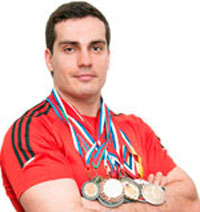 Реквизиты для перевода денег вы можете посмотреть здесь: http://www.tvoytrener.com/sotrydnichestvo/poblagodarit.php (С уважением, создатель и автор сайта Илья Тимко.)КОМПЛЕКС  1 (3 круга)1 НЕДЕЛЯ2 НЕДЕЛЯ3 НЕДЕЛЯ4 НЕДЕЛЯ5 НЕДЕЛЯ6 НЕДЕЛЯ7 НЕДЕЛЯРазминка 5 минутСкручивания лежа на полу(10-20)Выпады с гантелями(10-20)Отжимания широким хватом от пола  или лавкиСгибания рук с гантелями стоя(10-20)Наклоны с гантелями в руках(10-20)Выпады в бок с гантелями или палочкой за спиной (10-20)Наклоны в бок с гантелей (10-20)Заминка 2-5 минутКОМПЛЕКС  2 (3 круга)Разминка 5 минутПодъём ног сидя(10-20)Жим гантелей стоя(10-20)Приседания с гантелями(10-20)Французский жим с гантелей стоя (10-20)Тяга гантелей в наклоне(10-20)Подъём таза лёжа на полу(10-20)Махи гантелями в стороны(10-20)Заминка 2-5 минутКОМПЛЕКС  3 (3 круга)1 НЕДЕЛЯ2 НЕДЕЛЯ3 НЕДЕЛЯ4 НЕДЕЛЯ5 НЕДЕЛЯ6 НЕДЕЛЯ7 НЕДЕЛЯРазминка 5 минутПодъём ног лёжа (10-20)Зашагивания на подставку (10-20)Пуловер лёжа поперёк лавки (стула) (10-20)Приседания с гантелей между ног  (10-20)Разводы с гантелями лёжа на полу или табуретке (10-20)Вращение корпуса стоя или сидя (10-20)Разгибание бедра на полу (10-20)Заминка 2-5 минут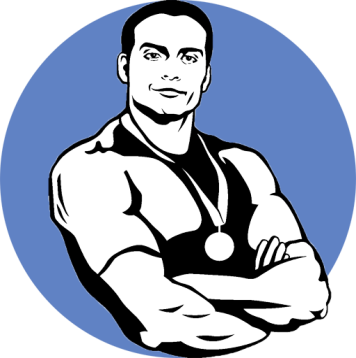 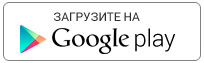 https://play.google.com/store/apps/details?id=com.tvoytrener.timkoilia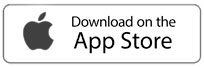 https://itunes.apple.com/ru/app/%D1%82%D0%B2%D0%BE%D0%B9-%D1%82%D1%80%D0%B5%D0%BD%D0%B5%D1%80/id1299904851?mt=8 Версия для компаhttps://yadi.sk/d/MEPa9xnB3R98By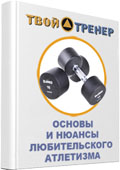 http://tvoytrener.com/kniga_tvoytrener.php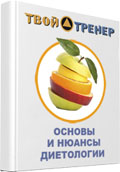 http://tvoytrener.com/kniga_tvoytrener2.phphttp://tvoytrener.com/kniga_tvoytrener3.php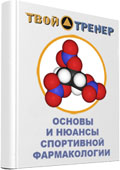 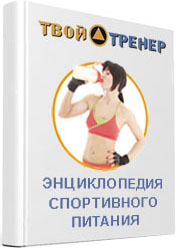 http://tvoytrener.com/kniga_tvoytrener5.php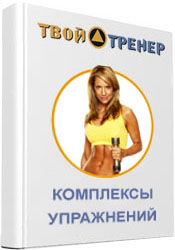 http://tvoytrener.com/kniga_tvoytrener6.phphttp://tvoytrener.com/kniga_tvoytrener4.php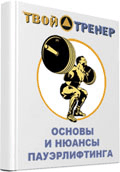 